Year 8 ‘Magical Door’: Transition Activities Using the image of the ‘Magical Door’ below and choose ONE of the following to complete:*Write a poem about what’s behind the door.*Write a short story about how you came across the door/what’s 
   behind the door.*Write a play about the characters you met behind the door.*Write a newspaper report on your experiences behind the door.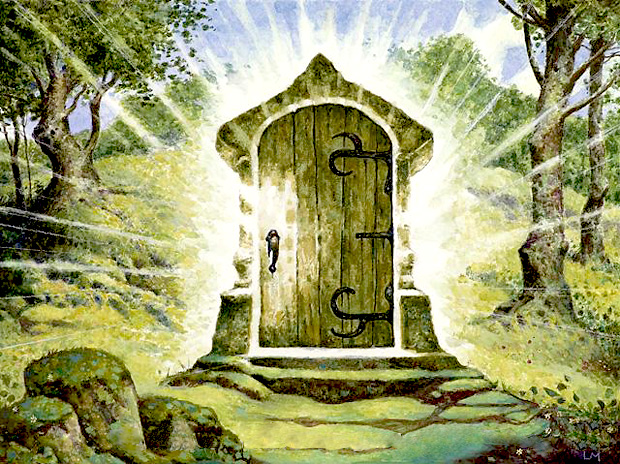 